Avtale om sensoroppdrag 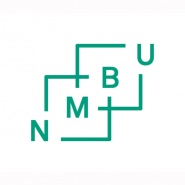 Avtale om sensoroppdrag mellom ansvarlig fakultetet og ekstern sensor
Ved sin underskrift på denne avtale bekrefter ekstern sensor at vedkommende har satt seg inn i gjeldende lover og regler for sensoroppdraget. Godtgjøring for oppdraget er i henhold til NMBUs honorarsatser.En kort CV skal vedlegges denne avtalen om sensoroppdrag.Godkjent og signert avtale lagres i P360FakultetetFakultetetFakultetet (arbeidsgiver)Ekstern sensor Ekstern sensor Navn:Fødselsnummer:Adresse:Epost adresse:Mobilnummer:Arbeidssted:Stilling/ kompetansenivå:Bankkontonummer:SensoroppdragetSensoroppdragetUndervisnings-/ eksamensperiodeSensur/ vurdering av følgende emner/ oppgaver:Sensorens samtykker og forpliktelserVed å signere denne avtalen: samtykker jeg i at persondata blir registrert i nødvendige systemer og tjenester ved NMBU.samtykker jeg i at det kan benyttes driftslogger for å identifisere min bruk av dataanlegget slik det er beskrevet i NMBUs IKT‐reglement.forplikter jeg meg til å følge:NMBUs IKT-reglementForskrift om studier ved NMBULov om universiteter og høyskolerRegler for taushetsplikt jf. forvaltningslovenforplikter jeg meg til kun å benytte meg av informasjon som er relevant for mitt virke ved NMBU og som er i tråd med de avtaler jeg har inngått.forplikter jeg meg til å melde fra til fakultetet når grunnlaget for avtalen opphører.UnderskriftUnderskriftUnderskriftDato:Underskrift:Fakultetet (arbeidsgiver)Ekstern sensor (arbeidstaker)Fakultetet fyller ut NMBUs belastningskontoFakultetet fyller ut NMBUs belastningskontoKontoProsjektnummerVirksomhetsområdeStedskodeEvt. kommentar